Obchodní akademie a Střední odborné učiliště, 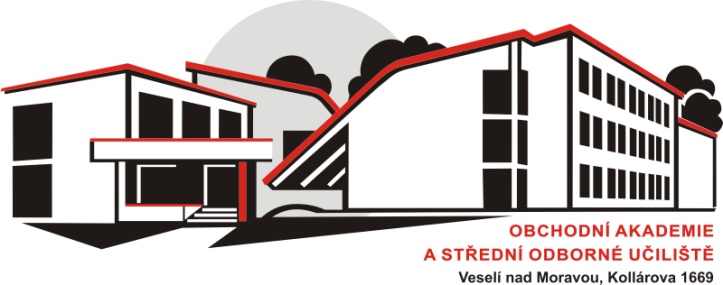 příspěvková organizaceVeselí nad Moravou, Kollárova 1669	PSČ 698 01telefon 518 322 249 * fax 518 322 658 E-mail:  * www.oaveseli.cz		IČO 00566438 * DIČ CZ00566438doporučeněVáš dopis značka/ze dne		Naše značka		Vyřizuje			Veselí nad Moravou							Svobodová		16.11.2018Věc: Výzva k podání nabídkyV souladu se Zásadami vztahů orgánů Jihomoravského kraje Vás vyzývám k podání nabídky na dodávku dataprojektorů v rámci akce Modernizace školních dataprojektorůJedná se o zakázku malého rozsahu, nejedná se o zadávací řízení podle zákona č. 137/2006 Sb., o veřejných zakázkách.Specifikace zakázky: 	Dodávka 6 ks dataprojektorů a 2 ks pláten včetně instalace.			Viz specifikace v příloze č. 1.Termín podání nabídky: do úterý 4.12.2018, 12:00 hodin.Místo podání nabídky: Obchodní akademie a Střední odborné učiliště Veselí nad Moravou, příspěvková organizace, Kollárova 1669, Veselí nad Moravou, podatelna školy.Způsob podání nabídky: poštou nebo osobně v zalepené obálce. Obálka nadepsaná – „Modernizace školních dataprojektorů  – neotvírat“.Obsah nabídky:- cena dodávky- splnění kvalifikačních předpokladů (kopie výpisu z obchodního rejstříku, živnostenského listu).Otevírání obálek a vyhodnocení nejlepší nabídky:	 do 7. 12.2018.Hodnotící kritéria:		cena dodávky podle nabídky 				100 %Oznámení o výsledku výběrového řízení: bude odesláno do 11.12.2018.Termín dodání projekční techniky  do sídla školy: do 20.12.2018 včetně instalace.S pozdravemMgr. Alena Kobidováředitelka školyPříloha č. 1 – Technická specifikace dodávkyPříloha č. 1 – Specifikace dodávkyPředmětem zakázky: Dodávka 6 ks dataprojektorů a 2 ks pláten včetně instalace.Minimální požadované technické parametryDoba reakce na poruchu Next business day on site.Názevspecifikacepočet kusůDataprojektor s ultrakrátkou projekční vzdálenostítechnologie projekce: 3LCD – vytváření obrazu trojicí monochromatických LCD displejůRozlišení XGA (1024 x 768), poměr stran 4:3Svítivost 2700 ANSI lmKontrast  10000:1Reproduktor 15WŽivotnost lampy 5000 hodin ve standardním režimuKonektory: 2xD-sub(VGA), 2xHDMI, RJ-45(LAN), 2xUSB A, 1xUSB B, kompozitní video, 2x audio in, RS-232C,možnost rozšíření o bezdrátové připojení k WiFi Ultrakrátká projekční vzdálenost, poměr velikosti obrazu a projekční vzdálenosti max.0,4:1Konstrukce s minimálními provozními náklady, hybridní filtr, perioda čištění 4000hPrvky zajišťující ochranu projektoru proti odcizeníMenu v češtiněZáruka 3 roky na projektor i lampuVčetně držáku pro uchycení dataprojektoru nad interaktivní tabuli  na stěnuCena bude zahrnovat kompletní instalaci včetně kabeláže HDMI, D-sub(VGA) v délce cca do 15 m1 ksDataprojektor  na stroptechnologie projekce: 3LCD – vytváření obrazu trojicí monochromatických LCD displejůRozlišení XGA (1024 x 768), poměr stran 4:3Svítivost 3300 ANSI lmKontrast  20000:1Životnost lampy 6000 hodin ve standardním režimu/ 15000 hod ekomódKonektory: 2xD-sub(VGA), 1xHDMI, kompozitní video, 2x audio in, RS-232C,projekční vzdálenost 0,9-9,1 m, poměr velikosti obrazu a projekční vzdálenosti 1,5-1,8Konstrukce s minimálními provozními náklady, hybridní filtr, perioda čištění 5000hPrvky zajišťující ochranu projektoru proti odcizení – PIN kódFunkce korekce obrazu vertikálně i horizontálně -+ 30 st.Menu v češtiněZáruka 3 roky na projektor i lampuCena bude zahrnovat kompletní instalaci včetně kabeláže HDMI, D-sub(VGA) v délce cca do 15 m4 ksDataprojektor  včetně držáku na strop do 40 cm délky a  včetně plátna 200x200 cmtechnologie projekce: 3LCD – vytváření obrazu trojicí monochromatických LCD displejůRozlišení XGA (1024 x 768), poměr stran 4:3Svítivost 3300 ANSI lmKontrast  20000:1Životnost lampy 6000 hodin ve standardním režimu/ 15000 hod ekomódKonektory: 2xD-sub(VGA), 1xHDMI, kompozitní video, 2x audio in, RS-232C,projekční vzdálenost 0,9-9,1 m, poměr velikosti obrazu a projekční vzdálenosti 1,5-1,8Konstrukce s minimálními provozními náklady, hybridní filtr, perioda čištění 5000hPrvky zajišťující ochranu projektoru proti odcizení – PIN kódFunkce korekce obrazu vertikálně i horizontálně -+ 30 st.Menu v češtiněZáruka 3 roky na projektor i lampunástěnné rolovací  promítací plátno pro školní a prezentační účely ,ocelový čtvercový tubus 65/65 mm bílé barvy dle RAL 9016,Slow - Return effect s brzdou - samovolné, pomalé a bezhlučné navíjení projekční plochy,povrch plátna Typ D - matně bílý, na textilní bázi, zadní strana černákonzole délky 25cm pro vyložení plátna před stávající tabuli (pár)Cena bude zahrnovat kompletní instalaci včetně kabeláže HDMI, D-sub(VGA) v délce cca do 15 m1 sada Dodávka plátna  180 x 180 cm a instalace na stěnu nad stávající tabuli společně s projektorem na strop (projektor není předmětem dodávky)nástěnné rolovací  promítací plátno pro školní a prezentační účely ,ocelový čtvercový tubus 65/65 mm bílé barvy dle RAL 9016,Slow - Return effect s brzdou - samovolné, pomalé a bezhlučné navíjení projekční plochy,povrch plátna Typ D - matně bílý, na textilní bázi, zadní strana černákonzole délky 25cm pro vyložení plátna před stávající tabuli (pár)Cena bude zahrnovat kompletní instalaci včetně kabeláže HDMI, D-sub(VGA) v délce cca do 15 m1 sada 